                             D E C I Z I E                                            mun.Hînceştidin 22 decembrie  2023 		                                          		        nr. 03/27Cu privire la transmiterea unor mijloace fixedin  gestiunea Aparatului Preşedintelui  Raionului  Hînceștiîn gestiunea IMSP Spitalul Raional Hînceşti	În conformitate cu prevederile alin. (4) art. 8 din Legea nr. 523-XIV din 16 iulie 1999 cu privire la proprietatea publică a unităţilor administrativ-teritoriale ,  articolele 9 alin. (2) și 14 alin. (1) lit. (c) din Legea nr. 121 – XVI din 4 mai 2007 privind  administrarea și deetatizarea proprietății publice  ( Monitorul Oficial al Republicii Moldova, 2007, nr. 90-93, art. 401), cu modificările și completările ulterioare, coraborate cu art.118; 120; 132 Cod Administrativ nr.116/2018,   precum și în temeiul art.art.43, 46 din Legea privind administrația publică locală Nr. 436-XVI din 28 decembrie 2006, Consiliul Raional Hîncești DECIDE: Se aprobă transmiterea cu titlu gratuit, mijloacele fixe din gestiunea  Aparatului Preşedintelui  Raionului  Hîncești  în gestiunea   IMSP „Spitalul Raional Hînceşti”  conform Anexei Directorul  IMSP „Spitalul Raional Hînceşti” dl Petru CIUBOTARU, și Șeful Serviciu-contabil al Aparatului Preşedintelui Raionului Hînceşti, dna Svetlana VRABIE, vor asigura executarea prezentei decizii; Transmiterea bunurilor se va efectua în conformitate cu Regulamentul cu privire la modul de transmitere a bunurilor proprietate publică, aprobat prin Hotărârea Guvernului nr. 901 din 31 decembrie 2015;Controlul asupra executării prezentei decizii se atribuie  dnei GRIGORAȘ Aliona  președintele raionului;Prezenta decizie intră în vigoare la data includerii în Registrul de Stat al Actelor Locale și poate fi contestată la Judecătoria Hîncești, sediul Ialoveni, în termen de 30 de zile de la data comunicării potrivit prevederilor Codului Administrativ nr.116/2018.    Preşedintele şedinţei			                          Ion HARBUZ           Contrasemnează:              Secretarul Consiliului Raional Hînceşti                                       Elena MORARU TOMAAnexa la Decizia Consiliului Raional Hînceşti nr. 03/27 din 22 decembrie  2023   Listamijloacelor fixe transmise din gestiunea  Aparatului Preşedintelui  Raionului  Hîncești  în gestiunea   IMSP„Spitalul Raional Hînceşti”               Secretarul Consiliului Raional Hînceşti                                       Elena MORARU TOMAREPUBLICA MOLDOVACONSILIULRAIONAL HÎNCEŞTIMD-3401, mun. Hînceşti, str. M. Hîncu, 138tel. (269) 2-20-58, fax (269) 2-20-57,E-mail: consiliul@hincesti.mdРЕСПУБЛИКА МОЛДОВАРАЙОННЫЙСОВЕТ ХЫНЧЕШТЬМД-3401, м. Хынчешть, ул. М.Хынку, 138тел. (269) 2-20-58, факс (269) 2-20-57,E-mail: consiliul@hincesti.mdNr. d/oDenumirea bunurilorUnitatea de măsurăCantitatea Suma / leiGenerator insonorizat FULL FR 200 200/181KVA160/145 KW 450V-50Hz, motorBuc.1292496,40TOTALxx292496,40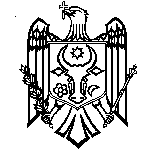 